TERENCE 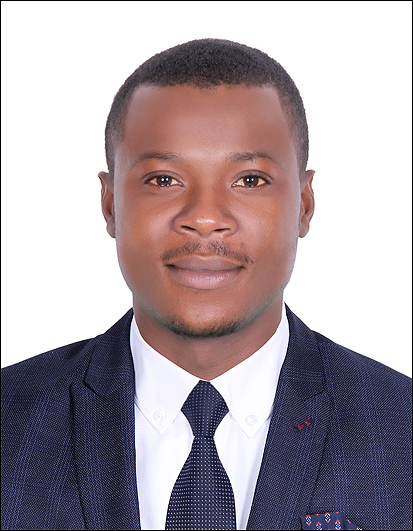                                            Terence.374731@2freemail.com PROFESSIONAL SUMMARYAn energetic and ambitious person who has developed a mature and responsible approach to any task, or situation that i partake in as well as solve problems within my capacity and also show creativity in those activities .Dedicated to effective team management and educational satisfaction .A team player who is enthusiastic and effective at building highly-motivated students, as well as leading cross-functional teams in a fast-paced environment.SKILLSExceptional interpersonal communication Good organisationMicrosoft Outlook, Word and Excel               PassionPatience with students    Negotiation expertCritical thinkingTechnical SkillsWORK HISTORYHistory and English Teacher                                September 2014-August 2017St Benedicts High SchoolAddressed behavioral and learning issues with parents and daycare management.Communicated with children in developmentally appropriate way.Identified signs of potential emotional or developmental concerns in children and brought them to parents' or guardians' attention.Successfully improved student participation in the classroom through integration of creative role-playing exercises.Developed and taught lessons on relevant children's books, poems, movies and themes to promote student interest.Organized grade records to increase reference speed.Implemented reading and writing workshops to increase student literacy and support school reading programs.Consistently received positive teacher evaluations from students.Provided key support for library expansion project.Met with parents to resolve conflicting educational priorities and issues.EDUCATIONBsc Hons In Sociology                                 University of Zimbabwe (2015)Advanced Level                                            St Benedicts High School (2011)Ordinary Level				         Jersey High School (2009)Accomplishments Won Best Upper Six Student award in 2011.Accomplished a 100% pass rate in History class of 2015AffiliationsMember, Zimbabwe Congress of Students Union (2012-2015)RefereesUpon request